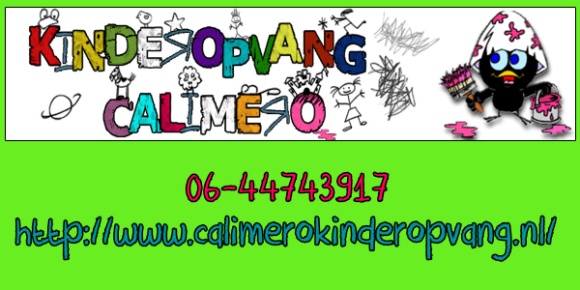      HUISREGELS BSO CALIMERO KINDEROPVANGInhoudsopgave 1 Openingstijden ………………………………………………………………………………………………………	 3 2 Brengen en halen……………………………………………………………………………………………………	 3 3 Afmelden ……………………………………………………………………………………………………………… 	4 4 Zieke kinderen………………………………………………………………………………………………………. 	45 Procedures……………………………………………………………………………………………………………. 	5 6 Contact met ouders………………………………………………………………………………………………. 	5 7 Wederzijdse bereikbaarheid …………………………………………………………………………………	 58 Kleding, voeding en gevonden voorwerpen…………………………………………………………… 	6 9 Klachten…………………………………………….………………………………………………………………… 	6 10 Incidentele opvang……………………………………………………………………………………………… 	6 11 Schoolreis/bijzondere lessen…………………….………………………………………………………… 	7 12 Fietsen………………………………………………………………………………………………………………… 	713 Veiligheid ………………………………………………………………………………………………………… 	7 14 Aansprakelijkheid……………………………………………………………………………………………….. 	7 AlgemeenDe huisregels van Calimero Kinderopvang zijn gemaakt voor ouders. Het dient ter informatie over hoe wij graag willen dat zij omgaan met de regels die er zijn opgesteld. Wij zijn ons bewust van het feit dat het een opsomming is van geldende regels van de organisatie en dat dit wellicht bij u een onvriendelijk voorkomen kan hebben. Echter, deze regels zijn in het belang van u, uw kind(eren) en onze organisatie met onze medewerkers. N.b. Waar ouder(s) staat kan tevens verzorger(s) gelezen worden. 1. Openingstijden 1.1. 	De openingstijden van BSO Calimero Kinderopvang worden per product beschreven en zijn als volgt:  Naschoolse opvang: De naschoolse opvang is geopend vanaf de sluitingstijden van de scholen tot en met 18.00u. De kinderen worden door de medewerkers van de BSO van school opgehaald en naar de BSO gebracht.  Vakantie opvang: Gedurende alle schoolvakanties bieden wij vakantie opvang. Wij zijn geopend van 07.00-18.00.  Incidentele opvang: Het kan voorkomen dat er opvang nodig is buiten de bovengenoemde opvangmogelijkheden. Te denken valt aan een studiedag van een school. Kinderen die een contract hebben van 52 weken kunnen wij op deze dagen opvangen.Voorschoolse opvang is geopend van 07.00u – 08.30u en de BSO is geopend van 14.00u -18.00u.1.2. De opvang is tenminste 52 weken per jaar geopend. Behalve tijdens de door de CAO genoemde erkende verlof- en feestdagen en maximaal één studiedag per jaar. Ouders krijgen elk jaar een overzicht waarop het kinderdagverblijf gesloten is. Deze informatie is te vinden op onze website: www.calimerokinderopvang.nl 2. Brengen en halen 2.1. Buitenschoolse opvang: Voor de buitenschoolse opvang zijn de medewerkers verantwoordelijk voor het ophalen van de kinderen van de verschillende scholen. De medewerkers brengen de kinderen vervolgens naar de desbetreffende groep. 2.2. Vakantie opvang: De tijd waarop de kinderen tijdens vakantie opvang gebracht kunnen worden is 07.00u. 2.3. Oudere kinderen mogen alleen zelfstandig van school naar de BSO komen als ouders daar schriftelijk toestemming voor hebben gegeven. Dit formulier dient getekend te worden door de ouders van het kind, de pedagogisch medewerker en het kind zelf. 2.4. Oudere kinderen mogen alleen zelfstandig van de BSO naar huis als de ouders daar schriftelijke toestemming voor hebben gegeven. Dit formulier dient getekend te worden door de ouders van het kind, de pedagogisch medewerker en het kind zelf. Voordat deze kinderen van de BSO vertrekken moeten ze zich eerst bij de pedagogisch medewerkers afmelden en de tijd van hun vertrek op de presentielijst schrijven. 2.5. Oudere kinderen mogen hun jongere broertje en/ of zusje niet zelf bij de desbetreffende pedagogisch medewerker afmelden. Het afmelden moet door de ouders zelf gebeuren.2.6. Oudere kinderen die toestemming hebben om zelfstandig naar huis te gaan mogen hun jongere broertje/ zusje niet meenemen. 2.7. Het ophalen van kinderen op de BSO door een ander persoon dan de ouder kan alleen met toestemming van de ouder plaatsvinden. 2.8. Kinderen die na schooltijd bij een vriendje willen gaan spelen kunnen pas gaan als de BSO daarover door ouders geïnformeerd is. Als dit niet het geval is, gaat het kind gewoon mee naar de opvang. 2.9. De tijden waarop kinderen kunnen worden opgehaald zijn:  Ophalen tijdens buitenschoolse opvang: van 14.00 tot 18.00u  Ophalen tijdens vakantieopvang en incidentele opvang: de afgesproken tijden.Indien u van bovengenoemde haaltijden wilt afwijken moet u dit tijdig overleggen met de pedagogisch medewerkers. 2.10. Wilt u iets bespreken met de pedagogisch medewerker en/of heeft u behoefte aan een kleine overdracht dan vragen we u om tenminste tien minuten voor sluitingstijd te komen. 3. Afmelden 3.1. Als uw kind niet naar de opvang komt moet u dit tijdig melden door te bellen naar het nummer van de BSO. Hier kunt u uw boodschap achterlaten op de voicemail. Of u kunt ons een bericht sturen.3.2. Het kind dat op school ziek wordt en door zijn ouders wordt opgehaald moet zo snel mogelijk worden afgemeld. Het afmelden valt onder de verantwoordelijkheid van de ouder en niet onder die van school en/ of de leerkrachten. 3.3. Ouders die een extra opvang dag hebben aangevraagd, maar zich afmelden, moeten toch het bedrag betalen als dit niet 14 dagen van te voren is afgemeld. 4. Zieke kinderen 4.1. Zieke kinderen kunnen geen gebruik maken van de opvang. 4.2. Als uw kind ziek wordt tijdens de opvang zullen wij u dit melden. Als de pedagogisch medewerker het nodig vindt dat u uw kind komt ophalen moet u aan dit verzoek voldoen. 4.3. Als uw kind op school ziek wordt kunnen wij uw kind niet voortijdig van school halen. Indien bij het ophalen blijkt dat uw kind ziek is zullen wij het meenemen naar de opvang maar u vragen om uw kind zo snel mogelijk op de BSO te komen ophalen. 4.4. Als bij uw kind een infectieziekte is geconstateerd en/ of luizen en neten dient u dit aan de pedagogisch medewerkers te melden. De pedagogisch medewerker zal de overige ouders hierover informeren. Uiteraard zullen wij met uw privacy zorgvuldig omgaan. Kinderen met luizen moeten eerst behandeld worden voor dat ze naar de BSO worden gebracht. Dit zodat er geen levende luizen meer op het hoofd zitten, zo kunnen andere kinderen niet besmet raken. 4.5 Ziekte dagen kunnen en mogen niet geruild of ingehaald worden.5. Procedures5.1. Pedagogisch medewerkers en ouders moeten zich houden aan de van toepassing zijnde werkinstructies. 6. Contact met ouders 6.1. Om een goed contact met u te onderhouden is het belangrijk dat u regelmatig uw kind zelf komt ophalen. 6.2. Als u uw kind mee naar huis neemt dient de pedagogisch medewerker hiervan op de hoogte te zijn. 6.3. Op de BSO vinden geen oudergesprekken plaats. Mocht u toch met de mentor van uw kind een gesprek willen, dan kan dit gesprek altijd aangevraagd worden.6.4. De BSO verwacht van ouders dat zij meewerken aan het onderhouden van contact (overdracht) met de groepsleiding over het welbevinden van hun kind op de BSO. Het initiatief tot dit contact kan zowel door de pedagogisch medewerkers als door de ouders worden genomen. 6.5. Communicatie in de vorm van nieuws, vragen en mededelingen verloopt via e- mail. U kunt tevens de website raadplegen voor algemene en achtergrondinformatie. 7. Wederzijdse bereikbaarheid 7.1. Gedurende de tijd dat uw kind op de opvang is dient u telefonisch bereikbaar te zijn. Voor het geval de BSO u niet kan bereiken dient u tenminste één actueel noodadres met bijbehorend telefoonnummer door te geven.7.2. Wijzigingen in adresgegevens, telefoonnummers en email-adres van uzelf of het noodadres dient u zo spoedig mogelijk (indien mogelijk vooraf) aan de pedagogisch medewerker door te geven. 7.3. De opvang is telefonisch bereikbaar gedurende de openingstijden van 13.30 tot 18.00u, gedurende de schoolvakantie van 07.00-18.00, vrijdag van 12.00-18.00. Buiten deze tijden kunt u altijd een mail sturen. 8. Kleding, voeding en gevonden voorwerpen 8.1. De door aan ouders uitgeleende verschoningskleding van de buitenschoolse opvang dient te worden teruggebracht bij de pedagogisch medewerker. Zij/hij zal de registratie bijhouden. 8.2. Bent u of uw kind iets kwijt, vraag het aan de pedagogisch medewerker. 8.3. U kunt geen voedingsmiddelen voor de BSO-periode meegeven, die bederfelijk zijn, als ze langer dan 30 minuten buiten de koelkast blijven. 8.4. Indien uw kind allergisch is, bent u vrij om uw kind eigen producten mee te geven, mits houdbaar buiten de koelkast. Wij kunnen tevens bijzondere producten apart houden, als u deze meegegeven heeft. 9 Klachten9.1. Als u ontevreden bent over de manier waarop met uw kind en/ of u zelf is omgegaan door de pedagogisch medewerkers, dient u dit eerst met de desbetreffende medewerker te bespreken. 9.2. Als u ontevreden bent over de gang van zaken binnen de opvang en/ of in geval van ernstige zaken dient u eerst contact op te nemen met de leidinggevende van de buitenschoolse opvang. 9.3. Bij een blijvend ontevreden gevoel kunt u de manager van de buitenschoolse opvang benaderen. Als u zich vervolgens niet gehoord voelt kunt u zich wenden tot de directeur. 9.4. Heeft u het gevoel niet bij de directeur van onze organisatie terecht te kunnen kunt u zich wenden tot de ouderraad. 9.5. Heeft u het gevoel niet bij bovengenoemde partijen terecht te kunnen kunt u gebruik maken van onze interne klachtenregeling (zie www.kcwa.nl). Mocht interne klachtafhandeling niet leiden tot een bevredigende oplossing dan staat ouders de weg vrij naar informatie, advies en mediation bij Klachtloket Kinderopvang, gevestigd in Den Haag. www.klachtenloket-kinderopvang.nl of aanmelding van het geschil bij de Geschillencommissie www.degeschillencommissie.nl. 10. Incidentele opvang 10.1. De buitenschoolse opvang biedt ouders de mogelijkheid om incidentele opvang  aan te vragen. Deze aanvraag kunt u indienen via het ouderportaal van Calimero Kinderopvang.10.2. De leidinggevende bepaald, naar aanleiding van het aantal kinderen, en in overleg met de medewerkers van de groep, of de aanvraag gehonoreerd kan worden. Als u om welke reden dan ook geen opvang nodig blijkt te hebben wordt u verzocht dit uiterlijk 24 uur van te voren te melden. Anders wordt deze dag wel in rekening gebracht. 10.3 Het kan voorkomen dat een school extra sluitingsdagen heeft. Te denken valt aan een studiedag. De leidinggevende van de buitenschoolse opvang stuurt tijdig een email naar de ouders van de betreffende school met daarin de vraag of ouders behoefte hebben aan extra opvang. Ouders kunnen hun kind(eren) inschrijven tot twee weken voor de datum. Dit i.v.m. het inzetten van personeel. De eindbeslissing voor het aanbieden van deze extra opvang dag ligt bij de leidinggevende van de buitenschoolse opvang. 10.4 De BSO biedt ouders de mogelijkheid om incidenteel te ruilen van dagen. Deze aanvraag moet u indienen via het ouderportaal van Calimero Kinderopvang. De pedagogisch medewerkers bepalen, zo nodig in overleg met hun leidinggevende, naar aanleiding van het aantal kinderen, of de aanvraag gehonoreerd kan worden.  Vakantie en ziektedagen kunnen niet geruild worden. 11. Schoolreis/ bijzondere lessen 11.1. Kinderen kunnen niet op afwijkende tijden opgehaald worden van school of een andere locatie. Te denken valt aan schoolreisjes,  sportdag etc. U bent in dit geval zelf verantwoordelijk voor het ophalen van uw kind. Uw kind is vervolgens natuurlijk van harte welkom op de opvang.12. Fietsen 12.1. Kinderen die met de fiets naar school gaan horen een gedegen en veilige fiets bij zich te hebben met een fatsoenlijk en makkelijk te hanteren slot voor de kinderen zelf; de kinderen moeten zelfstandig hun fiets op slot kunnen zetten. 12.2. Wij verwachten van ouders waarvan de kinderen met de fiets naar de BSO gaan hun kinderen te instrueren over het veilig fietsen en het op slot zetten van hun fiets.13. Veiligheid 13.1. De buitendeuren moeten altijd dicht zijn. Ouders dienen hier bij binnenkomst en vertrek zorg voor te dragen. 13.2. Dieren worden alleen toegelaten als bij vooraf navraag bij de medewerkers van de betreffende stamgroep blijkt, dat er geen kinderen zijn met een allergie voor huisdieren. 13.3. Iedere ouder zal er voor zorgen dat de veiligheid van alle kinderen in het gebouw gewaarborgd is en zal niets doen of nalaten wat deze veiligheid mogelijk in gevaar kan brengen. 14. Aansprakelijkheid 14.1. Calimero Kinderopvang is verplicht ter dekking van haar wettelijke aansprakelijkheid en die van haar personeel een verzekering te hebben afgesloten. De aansprakelijkheid van Calimero Kinderopvang is beperkt tot de hoogte van het uitgekeerde bedrag van deze verzekering. 14.2. De ouder is verplicht een eigen WA-verzekering te hebben afgesloten en dient bewijs hiervan te laten zien als hier naar gevraagd wordt. 14.3. Kinderen onder de 14 jaar vallen altijd onder de verantwoordelijkheid van de ouder. Als uw kind schade aanricht, valt dit onder de aansprakelijkheid van de ouder, ook als uw kind onder leiding van een personeelslid van Calimero Kinderopvang staat. Derhalve dient u zelf over een WA-verzekering, conform art. 19.2, te beschikken om aanspraak te kunnen maken op een mogelijke vergoeding als uw kind schade toebrengt aan anderen of aan spullen van anderen.	 